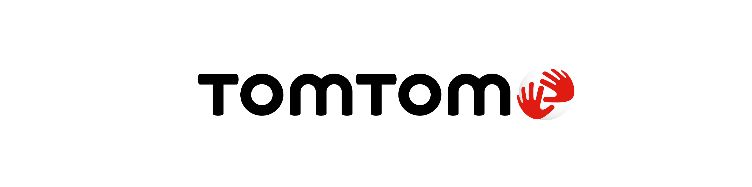 Sumitomo Electric en TomTom slaan handen ineen om verkeersveiligheid te verbeteren en verkeersopstoppingen te verminderenITS World Congress, Singapore, 17 oktober 2019 - TomTom (TOM2), de specialist op het gebied van locatietechnologie, en Sumitomo Electric Industries gaan een samenwerking aan waarbij gebruik wordt gemaakt van de expertise van Sumitomo Electric - op het gebied van intelligente transportsystemen - en TomTom’s nauwkeurige real-time verkeersinformatie en high definition kaarten. De bedrijven gaan mobiliteitsoplossingen ontwikkelen om verkeersveiligheid te verbeteren en verkeersopstoppingen te verminderen.

Koichi Washimi, General Manager van de Systems & Electronics Division bij Sumitomo Electric: “Mobiliteit ondergaat momenteel, meer dan ooit tevoren, een grote verandering – met innovatieve technologieën en bedrijfsmodellen die elkaar in snel tempo opvolgen. Wij geloven dat veel uitdagingen op het gebied van intelligente transportsystemen het hoofd kunnen worden geboden door de expertise en technologieën van onze twee bedrijven te bundelen, dus ik ben blij om met TomTom te kunnen samenwerken."

Harold Goddijn, CEO bij TomTom: “Onze visie van een veilige en autonome wereld kan alleen worden gerealiseerd door samen te werken met innovatieve, deskundige partners zoals Sumitomo Electric. We zijn erg enthousiast over de mogelijkheden die onze samenwerking biedt voor het aanpakken van wereldwijde mobiliteitsproblemen zoals verkeersopstoppingen en risico’s op het gebied van verkeersveiligheid.”
Over TomTom
TomTom is de toonaangevende onafhankelijke locatietechnologie specialist, die mobiliteit vormgeeft door middel van zeer nauwkeurige kaarten, navigatiesoftware, real-time verkeersinformatie en diensten. 
Om onze visie van een veiligere wereld zonder files en emissies te realiseren, creëren we innovatieve technologieën die de wereld in beweging houden. Door onze jarenlange ervaring te combineren met toonaangevende zakelijke en technologie partners, maken we connected voertuigen, smart mobility en, uiteindelijk, autonoom rijden mogelijk.
Het hoofdkantoor is gevestigd in Amsterdam en het bedrijf heeft kantoren in 30 landen. Wereldwijd vertrouwen honderden miljoenen mensen op de technologieën van TomTom. 
www.tomtom.com 

About Sumitomo Electric
Sumitomo Electric Industries, Ltd. is a recognized global technology leader with over 270,000 employees working at more than 390 group companies in 40 countries. Building on over 120 years of innovation, today Sumitomo Electric is engaged in diversified business activities that support people's daily lives and industries in five business segments: automotive, infocommunications, electronics, environment & energy, and industrial materials. For more information, visit https://global-sei.com.

Voor verdere persinformatie, beeldmateriaal of een interview kunt u contact opnemen met Sandra Van Hauwaert, Square Egg Communications, sandra@square-egg.be, GSM 0497251816